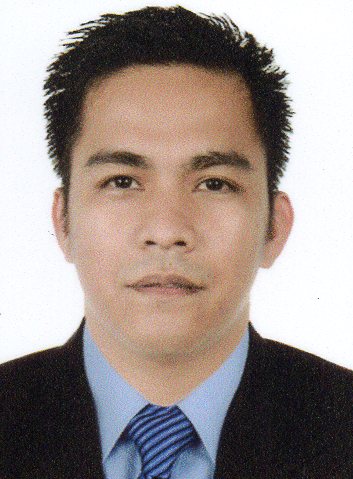 CLARK CLARK.372986@2freegmail.com SUMMARY SKILLSManagement  •	Skilled in delegating tasks and motivating team players to achieve best goals; able to build and lead creative teams that develop. Communication •	Excellent in presenting and communicating complex ideas clearly; friendly and open-minded; committed to client satisfaction.Office Administration •	Coordinating office activities and operations to secure efficiency and compliance to company policies; Supervising administrative staff and dividing responsibilities to ensure performance; Managing agendas for upper management.Office Management Tools •	Microsoft: Word, Excel, Outlook, PowerPointWritten and Verbal Skill •	Excellent in handwriting and grammatical command; Clear, concise word pronunciation.Personal Strength•	Ability to organize, prioritize and work under extreme work pressure, heavy work load and deadlines; Encouraged creativity and higher-order thinking to increase staff's performance.Security•	Well-trained in surveillance and dealing with perpetrators; Maintains safe and secure environment for customers and employees by patrolling and monitoring premises and personnel.WORKING EXPERIENCES: BRIGHT RESPONSE MANPOWER AGENCYLM Power Bldg. 106 Rodriguez Jr. Ave Libis Quezon City, PhilippinesOperation ManagerMarch 2015 to June 2017Duties and Responsibilities:Coordination and Supervision - Coordinate, manage and monitor the workings of various departments. Implement departmental and organizational policies and procedures to maximize output. Monitor adherence to rules, regulations and procedures.Placement of required staff; establishment of organizational structure; delegation of tasks and accountabilities. Establish work schedules. Monitor and evaluate performance.  Communication - Monitor, manage and improve the efficiency of support servicesFacilitate coordination and communication between support functions.  Strategic Input - Liaison with Supervisors and staff. Assist in the development of strategic plans for operational activity. Implement and manage operational plans.  NATIONAL BUREAU OF INVESTIGATIONMain office Taft Avenue, Metro Manila, PhilippinesExecutive Assistant to the Director - Cyber Crime DivisionFebruary 2013 to February 2015Duties and Responsibilities:Prepare Monthly operation reportAssess forwarded relative report to the director officeMonitor/investigate all income outgoing treat pertaining cyber crimeConduct operation raidUpdates disbursement and monitoring cash position report.Petty cash custodianMISG Security Agency Inc.Madison Square Bldg. Metropolis. Brgy. Bagumbayan, Quezon City, PhilippinesAdmin/Operation Officer January 2011 to December 2012Duties and Responsibilities:Updates disbursement and monitoring cash position report.Petty cash custodianSupervise the work of office staff, Ensures timely recording of office staff transactions.Ensure timely MDR Prepare other reports as maybe required by the Managing director.Keeps admin files and records.Keeps company corporate documents and other business documents.Firearms/Radio custodianCTU Security & Investigation AgencyGeneral Tuna Corporation.Brgy Tambler, General Santos City, PhilippinesAdmin/CheckerFebruary 2007 to December 2010Duties and Responsibilities:Security Checker (2007)Shift in charge    (2009)Admin/Operation (2010)Updates monthly monitoring report FA’s and Other equipmentRMCS/SAT Consultancy ServicesSecurity Audit Team-Mindanao, Century Canning Corporation General Santos City, PhilippinesAdmin/OperationFebruary 2005 to February 2007Duties and Responsibilities:Administrative Staff;Updates disbursement and monitoring cash position reportOperations Staff;  Plant Security Threat Analyzer. Constantly submit to Management updated result of which recommendations are forwarded relative thereto so as to lessen negative effect of said threat/s, if not totally neutralized it).SEMINARS and TRAININGS all in the Philippines:Basic Occupational Safety and Health				February 2016Champaca Room Club Filipino Corner ElsenhowerNorth Greenhill, San Juan CityBasic Supervisory Course						October 2015SOSIA Philippine National PoliceCamp Crame, Quezon CityBasic Gun Safety							April 2013Philippines Practical Shooting AssociationOf the PhilippinesCounterterrorism Strategy, Tactics and Skills			March 2013Camp Aguinaldo, NBI Special Investigator’ Basic Training Course		February 2013National Bureau of investigationTaft Ave, Metro Manila Hazard Analysis Critical Control Point (HACCP) and		July 2008Good Manufacturing Practice (GMP) SeminarDepartment of Trade and IndustryGeneral Santos CityEDUCATIONAL  ATTAINMENT:College	:   ATENEO DE ZAMBOANGA UNIVERSITY		    Bachelor of Science in Commerce		    Graduate		    La Purisima st, Zamboanga City 		    Year 2004							